Reference #_2020-_____________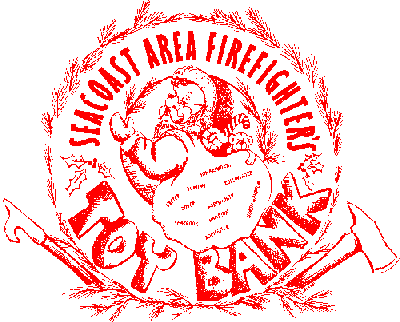 North Hampton Professional Firefighter’s Toy BankIAFF Local 3211Mother’s/Father’s Name _________________________________________________Home Street Address ________________________________________ Apt#______City ___________________________________ State _________ Zip ____________Phone ________________________ Email ________________________________(we must have a phone number)Other info. or special needs _________________________________________________________________________________________________________________Are you a Veteran Yes___ No___ If Yes, what branch ______________________Would you like wrapping paper included with the gifts?          Yes___ No ___This program is for children 14 and youngerParents please fill out Front and Back Completely. If you have requests please be specific when filling out the toy requests. We will make every effort to fill your requests.  Our toys are all donated so we make no guarantees. We do not fill music/toy requests with Parental Warnings.Be specific!Very helpful                                               Not so helpful     Baseball mitt				                 Sport stuff      Shrek 3 DVD                                                             Kids movies                              Monopoly board game                                                  Board games Play Dough Fun factory                                                   Kids toys                             Drawing chalk & oil paint                                                 Art stuffAny application that is not filled out correctly and/or has misinformation on it may not be honored. Please have a working method of contacting you if you want your requests to be fulfilled. Be aware that the toy bank checks its list with other local agencies and if your child/ren are being taken care of by another agency, we reserve the right to remove your child/ren from our list. PLEASE RETURN TO THE NORTH HAMPTRON FIRE DEPARTMENTApplication Deadline is November 30, 2020. Any applications submitted after deadline may not be able to be filled with specific requests.Gifts MUST be picked up by December 24, or they will be put back into the toy bank.For questions or info please email Angelo at: nhpff3211@yahoo.comChilds Name________________________________________________    M       F      Age __________Gift Wishes1._________________________________________  2._____________________________________________3._________________________________________  4._____________________________________________  ________________________________________________________________________________________Childs Name________________________________________________    M       F      Age __________Gift Wishes1._________________________________________  2._____________________________________________3._________________________________________  4._____________________________________________  _________________________________________________________________________________________Childs Name________________________________________________    M       F      Age __________Gift Wishes1._________________________________________  2._____________________________________________3._________________________________________  4._____________________________________________  _________________________________________________________________________________________Childs Name________________________________________________    M       F      Age __________Gift Wishes1._________________________________________  2._____________________________________________3._________________________________________  4._____________________________________________  _________________________________________________________________________________________Childs Name________________________________________________    M       F      Age __________Gift Wishes1._________________________________________  2._____________________________________________3._________________________________________  4._____________________________________________****Must have Phone Number on front sheet***